Kategoria szkolenia: SYSTEMY ZARZĄDZANIANazwa szkolenia: Audit procesu wg wymagań VDA 6.3Czas trwania szkolenia: 14 godzinSzkolenie Audit procesu wg wymagań VDA 6.3 skierowane jest do wszystkich osób, które chcą poznać najnowsze wymagania standardu określającego sposób przeprowadzania auditów w przedsiębiorstwach stawiających na jakość, szczególnie w branży automotive.Uczestnicy szkolenia Audit procesu wg wymagań VDA 6.3 poznają zasady dotyczące przeprowadzania auditów oraz dowiedzą się, jak się do nich skutecznie przygotować. Podczas szkolenia zostaną omówione kompetencje i wymagania dotyczące samego procesu auditowania, ale także postawy auditorów i ich kompetencji.Uczestnicy szkolenia nauczą się nie tylko przygotowywać dokumentację poauditową i prezentować wyniki z auditu, ale także skutecznie komunikować z drugą stroną auditu.Program szkolenia:Kompetencje i wymagania dotyczące auditorów.Wymagania normy audytowej VDA 6.3.Proces auditu:Program auditu,Plan auditu,Cel auditu,Przygotowanie auditu.Analiza potencjałów,Ocena auditu,Prezentacja wyników i raport z auditu.Działania poauditowe i zakończenie procesu auditu.Struktura pytań audytowych – budowa katalogu pytań:Zarządzanie projektem,Planowanie rozwoju produktu i procesu,Realizacja rozwoju produktu i procesu,Zarządzanie dostawcami,Analiza procesu / produkcja,Obsługa klienta, zadowolenie klienta i serwis.Warsztaty i ćwiczenia dla uczestników szkolenia.Test wiedzy.Forma szkolenia: wykładowo-warsztatowaKorzyści dla uczestników szkolenia:Poznanie wymagań w zakresie procesu auditowania według wymagań VDA 6.3.Poznanie wymagań dotyczących auditorów – ich wiedzy, kompetencji, doświadczenia i kwalifikacji.Poznanie przebiegu procesu auditu i wszystkich jego elementów.Zdobycie wiedzy na temat opracowywania dokumentacji poauditowej i prezentowania wyników z auditu.Poznanie i zrozumienie pytań audytowych odpowiadających poszczególnym elementom procesu.Udział w warsztatach szkoleniowych z udziałem Eksperta.Adresaci szkolenia:Kandydaci na auditorów wewnętrznych.Kandydaci na auditorów dostawców.Osoby odpowiedzialne za proces zakupów i zarządzanie dostawcami w organizacji.Osoby odpowiedzialne za procesy produkcyjne i ich jakość.Wszystkie osoby, które chcą ponieść swoje kompetencje w zakresie procesu auditowania.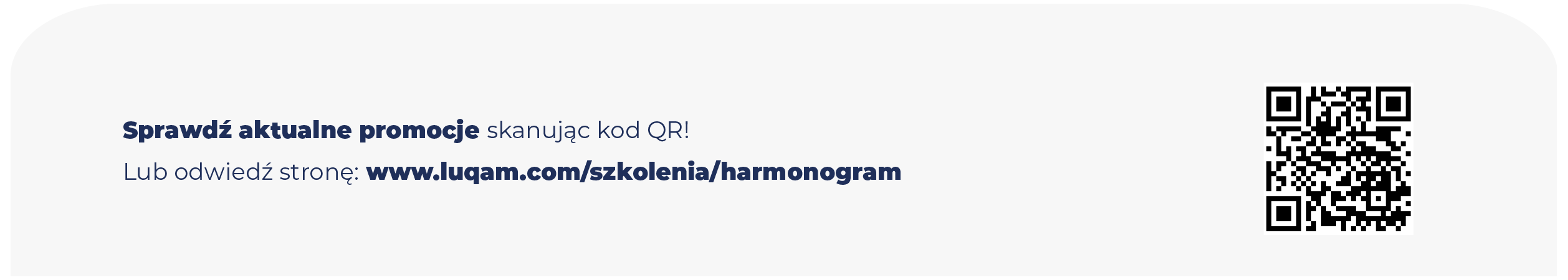 Zapraszamy do zapisów!W przypadku potrzeby przygotowania oferty korporacyjnej dla firmy – prosimy o kontakt!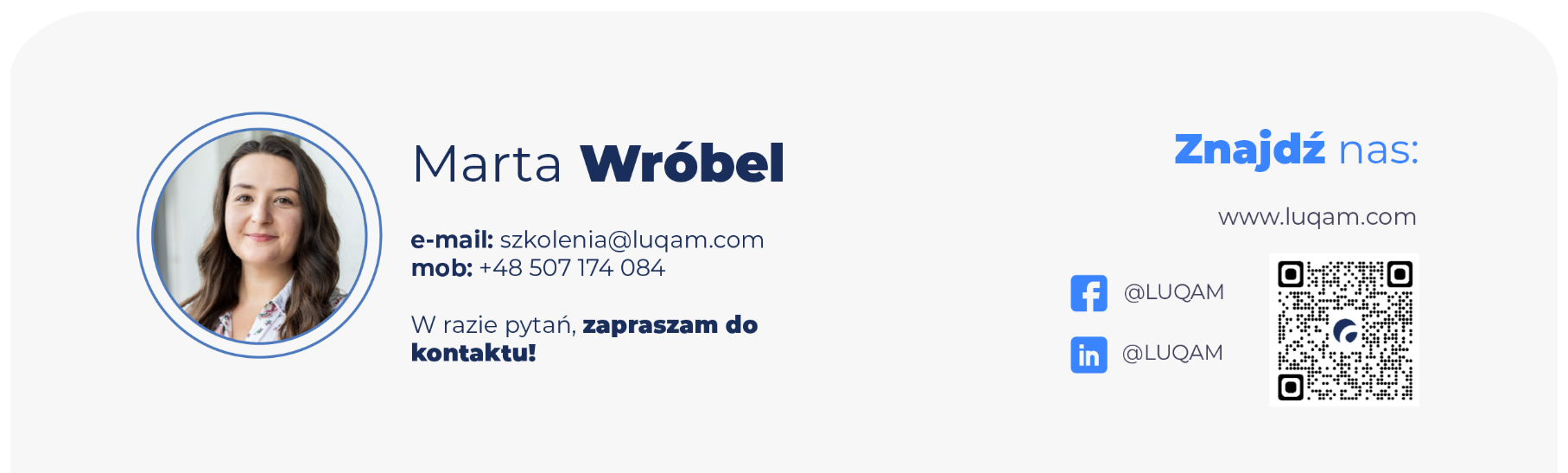 